Acceso (acceso.ku.edu)Unidad 4, AlmanaqueLas telenovelasNada Personal(Música introductoria) Entre tú y yo, no hay nada personal, es solo el corazón que desayuna, come y cena de tu amor. (Hombre) ¿Y ahora?(Chófer) Están limpiando, hay que desviarse.(Operario) Acaba de pasar(Disparos, cristales rotos)(Hombre en traje) Esta es la información que llevaba Raúl de los Reyes. Pero no está completa, no nos sirve. (Hombre fumando) No lo habíamos planeado así Aguilar.(Hombre en traje) Sabíamos que iba a haber un escándalo, lo asumimos, no teníamos otra alternativa. Nosotros mismos decidimos correr ese riesgo, había que evitar de cualquier forma que Raúl llegara la procuraduría, a cualquier costo. Eso fue lo que acordamos con nuestros socios.(Hombre fumando) Sí, tomamos la decisión juntos. Raúl de los reyes ya estaba sobre la pista, iba a convertirse en el procurador de hierro en contra del tráfico de drogas, nos tenía en la mira, sé que había que hacerlo así. Pero eso no tiene nada que ver con los cambios que hubo a última hora(Hombre en traje) Lo de la muchacha fue un error, lamentable.(Hombre fumando) ¿Y la madre?(Periodista) ¿Cuál es su versión de los hechos ocurridos?(Testigo) Entramos en dos autos, nos metimos uno adelante y otro atrás de la suburban blanca, yo iba manejando, en cuanto llegamos empezaron a disparar y así estaban acomodados los dos coches.(Periodista – indignado) ¡Eso no es verdad! ¡Miente! Ni siquiera estaba aquí esa noche.(Otro hombre) ¿Y el tráiler y el coche negro? Yo tengo un informante que dice que ese día había otro coche.(Fiscal) Dije que usted no podía intervenir. Voy a suspender. Ustedes oficiales, de verdad, no son capaz de controlar…(Mujer en silla, abogada) A ver un momento por favor. La defensa pide que comparezca Luis Mario Gómez con su testimonio, es nuestro derecho.(Luis) En el atentado contra Raúl de los Reyes aquí había un testigo.(Gente) ¡Este hombre está loco! ¡Está fuera de orden! (Abogada) Déjele hablar.(Fiscal) Licenciada, nadie se puede presentar a un careo así, a decir lo que le dé la gana.(Luis) Yo tengo un vídeo grabado, sé lo que estoy diciendo. Mi testigo dice que aquí había tres coches, el que bloqueó al coche de Raúl de los Reyes, junto a él había otro coche negro, lujoso.(Abogada) ¿Quién estaba en ese coche señor Abundio?This work is licensed under a 
Creative Commons Attribution-NonCommercial 4.0 International License.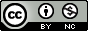 